МИНИСТЕРСТВО ТОРГОВЛИ И УСЛУГ КОМИТЕТ РЕСПУБЛИКИ БАШКОРТОСТАН ГОСУДАРСТВЕННОЕ БЮДЖЕТНОЕ ПРОФЕССИОНАЛЬНОЕ ОБРАЗОВАТЕЛЬНОЕ УЧРЕЖДЕНИЕ УФИМСКИЙ КОЛЛЕДЖ ИНДУСТРИИ ПИТАНИЯ И СЕРВИСАРАБОЧАЯ ПРОГРАММА ДИСЦИПЛИНЫ ОБЩЕПРОФЕССИОНАЛЬНОГО ЦИКЛАОП.18.  ОСНОВЫ ДЕТСКОГО И ДИЕТИЧЕСКОГО ПИТАНИЯПрограмма подготовки  квалифицированных рабочих, служащихПо профессии СПО 43.01.09. Повар, кондитерПрофиль: социально-экономическийУфа, 2021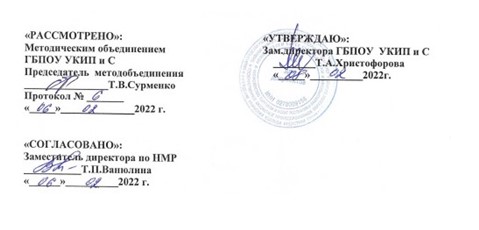             Рабочая программа учебной дисциплины общепрофессионального цикла  ОП.18. Основы детского и диетического питания разработана  Государственным бюджетным профессиональным образовательным учреждением Уфимским колледжем индустрии питания и сервиса -  ГБПОУ  УКИП  и С  ( далее – колледж )  в   соответствии с федеральным государственным образовательным стандартом среднего профессионального образования (ФГОС СПО) по профессии 43.01.09 Повар, кондитер, утвержденного приказом Министерства образования и науки Российской Федерации от 9 декабря 2016 года № 1569 (зарегистрирован Министерством юстиции Российской Федерации дата 22 декабря 2016 года, регистрационный № 44898) (далее – ФГОС СПО), на основании примерной основной образовательной программы разработанной и внесенной в федеральный реестр примерных образовательных программ СПО, регистрационный номер: 43.01.09 – 170331)  Организация разработчик примерной образовательной программы::  Федеральное учебно-методическое объединение в системе среднего профессионального образования по укрупненной группе профессий, специальностей 43.00.00 Сервис и туризм ;профессионального стандарта «Кондитер», утвержденного приказом Министерством труда и социальной защиты РФ от 07.09.2015 г. №597н; профессионального стандарта «Повар», утвержденный приказом Министерством труда и социальной защиты РФ от 08.09.2015 г. № 610 н.Организация разработчик: государственное бюджетное  профессиональное образовательное  учреждение Уфимский колледж индустрии питания и сервиса.Разработчики: зам.директора по НМР – Ванюлина Т.П.Преподаватель специальных дисциплин  высшей категории  Казакова Т.Л.Преподаватель специальных дисциплин  высшей категории  Нугаева Ю.В.                                                 СОДЕРЖАНИЕОБЩАЯ ХАРАКТЕРИСТИКА ПРОГРАММЫ УЧЕБНОЙ ДИСЦИПЛИНЫ        Настоящая программа предназначена для подготовки квалифицированных рабочих, служащих по профессии    43.01.09. Повар, кондитер в части освоения основного вида профессиональной деятельности приготовления блюд и напитков  и соответствующих профессиональных компетенций. В соответствии с Федеральным государственным образовательным стандартом среднего профессионального образования предполагающего регионализацию обучения, данная программа является региональным компонентом и составной частью программы подготовки квалифицированных рабочих, служащих по профессии  Повар, кондитер.        Цель преподавания профессиональной дисциплины состоит в формировании у студентов знаний и представлений об основах детского и диетического питания, использовании местной сырьевой базы, технологии приготовления блюд и кулинарных изделий детского и диетического питания	Основными задачами изучения данной учебной дисциплины являются: изучение ассортимента  блюд и правил их подачи, особенности  кулинарной обработки. 	Изучение данной учебной  способствует более глубокому усвоению основ профессии, формированию, интереса к ней, расширению кругозора,. При разработке курса учитывалось, что студенты знают технологию приготовления блюд, начиная от первичной обработки продуктов, закладки, выпуска готовой продукции и заканчивая подачей блюд.В рабочую учебную программу профессиональной дисциплины входит: - пояснительная записка,- паспорт рабочей учебной программы дисциплины - структура и содержание дисциплины - контроль и оценка результатов освоения учебной дисциплины 	   Реализация рабочей учебной программы осуществляется в учебном кабинете «Технология кулинарного производства», в учебном кулинарном цехе.1.1. Область применения программыПрограмма учебной дисциплины может быть использована  в дополнительном профессиональном образовании и профессиональном обучении.  1.2. Место учебной дисциплины в структуре основной профессиональной образовательной программы: дисциплина входит в общепрофессиональный цикл и изучается за счет часов вариативной части. В результате изучения дисциплины студент должен освоить основной вид и соответствующие ему общие компетенции и профессиональные компетенции:Перечень общих компетенцийПеречень профессиональных компетенцийПриготовление и подготовка к реализации полуфабрикатов для блюд, кулинарных изделий разнообразного ассортиментаПК 1.1.	Подготавливать рабочее место, оборудование, сырье, исходные материалы для обработки сырья, приготовления полуфабрикатов в соответствии с инструкциями и регламентами.ПК 1.2	Осуществлять обработку, подготовку овощей, грибов, рыбы, нерыбного водного сырья, мяса, домашней птицы, дичи, кроликаПК 1.3	Проводить приготовление и подготовку к реализации полуфабрикатов разнообразного ассортимента для блюд, кулинарных изделий из рыбы и нерыбного водного сырьяПриготовление, оформление и подготовка к реализации горячих блюд, кулинарных изделий, закусок разнообразного ассортимента и соответствующих профессиональных компетенций (ПК): ПК 2.1. Подготавливать рабочее место, оборудование, сырье, исходные материалы для приготовления горячих блюд, кулинарных изделий, закусок разнообразного ассортимента в соответствии с инструкциями и регламентами.ПК 2.2. Осуществлять приготовление, непродолжительное хранение бульонов, отваров разнообразного ассортимента.ПК 2.3. Осуществлять приготовление, творческое оформление и подготовку к реализации супов разнообразного ассортимента.ПК 2.4. Осуществлять приготовление, непродолжительное хранение горячих соусов разнообразного ассортимента.ПК 2.5. Осуществлять приготовление, творческое оформление и подготовку к реализации горячих блюд и гарниров из овощей, грибов, круп, бобовых, макаронных изделий разнообразного ассортимента.ПК 2.6. Осуществлять приготовление, творческое оформление и подготовку к реализации горячих блюд, кулинарных изделий, закусок из яиц, творога, сыра, муки разнообразного ассортимента.ПК 2.7. Осуществлять приготовление, творческое оформление и подготовку к реализации горячих блюд, кулинарных изделий, закусок из рыбы, нерыбного водного сырья разнообразного ассортимента.ПК 2.8. Осуществлять приготовление, творческое оформление и подготовку к реализации горячих блюд, кулинарных изделий, закусок из мяса, домашней птицы, дичи и кролика разнообразного ассортимента.Приготовление, оформление и подготовка к реализации холодных блюд, кулинарных изделий, закусок разнообразного ассортиментаПК 3.1. Подготавливать рабочее место, оборудование, сырье, исходные материалы для приготовления холодных блюд, кулинарных изделий, закусок в соответствии с инструкциями и регламентами ПК 3.2 Осуществлять приготовление, непродолжительное хранение холодных соусов, заправок разнообразного ассортиментаПК 3.3 Осуществлять приготовление, творческое оформление и подготовку к реализации салатов разнообразного ассортиментаПК 3.4 Осуществлять приготовление, творческое оформление и подготовку к реализации бутербродов, канапе, холодных закусок разнообразного ассортиментаПК 3.5 Осуществлять приготовление, творческое оформление и подготовку к реализации холодных блюд из рыбы, нерыбного водного сырья разнообразного ассортиментаПК 3.6 Осуществлять приготовление, творческое оформление и подготовку к реализации холодных блюд из мяса, домашней птицы, дичи разнообразного ассортиментаПриготовление, оформление и подготовка к реализации холодных и горячих сладких блюд, десертов, напитков разнообразного ассортиментаПК 4.1. Подготавливать рабочее место, оборудование, сырье, исходные материалы для приготовления холодных и горячих сладких блюд, десертов, напитков разнообразного ассортимента в соответствии с инструкциями и регламентамиПК 4.2. Осуществлять приготовление, творческое оформление и подготовку к реализации холодных сладких блюд, десертов разнообразного ассортиментаПК 4.3. Осуществлять приготовление, творческое оформление и подготовку к реализации горячих сладких блюд, десертов разнообразного ассортиментаПК 4.4. Осуществлять приготовление, творческое оформление и подготовку к реализации холодных напитков разнообразного ассортиментаПК 4.5. Осуществлять приготовление, творческое оформление и подготовку к реализации горячих напитков разнообразного ассортиментаПриготовление, оформление и подготовка к реализации хлебобулочных, мучных кондитерских изделий разнообразного ассортиментаПК 5.1. Подготавливать рабочее место кондитера, оборудование, инвентарь, кондитерское сырье, исходные материалы к работе в соответствии с инструкциями и регламентамиПК 5.2. Осуществлять приготовление и подготовку к использованию отделочных полуфабрикатов для хлебобулочных, мучных кондитерских изделийПК 5.3. Осуществлять изготовление, творческое оформление, подготовку к реализации хлебобулочных изделий и хлеба разнообразного ассортиментаПК 5.4. Осуществлять изготовление, творческое оформление, подготовку к реализации мучных кондитерских изделий разнообразного ассортиментаПК 5.5. Осуществлять изготовление, творческое оформление, подготовку к реализации пирожных и тортов разнообразного ассортиментаМесто дисциплины в структуре основной профессиональной образовательной программы:Учебная дисциплина входит в профессиональный цикл как дополнительная дисциплина и имеет связь с учебными дисциплинами и со всеми профессиональными модулями.1.3. Цель и планируемые результаты освоения дисциплины:СТРУКТУРА И СОДЕРЖАНИЕ УЧЕБНОЙ ДИСЦИПЛИНЫОбъем учебной дисциплины и виды учебной работы2 Содержание обучения по учебной программеУСЛОВИЯ РЕАЛИЗАЦИИ ПРОГРАММЫ ПРОФЕССИОНАЛЬНОГОМОДУЛЯРеализация программы профессионального модуля предполагает наличие учебных кабинетов:Техническое оснащение и организации рабочего места;Технологии кулинарного и кондитерского производства; Мастерские: кулинарный цех (Учебная кухня ресторана)Оборудование	учебного	кабинета	Технологии	кулинарного	и	кондитерского производства:-доска учебная;-компьютеризированное рабочее место преподавателя (1);-столы, стулья для обучающихся на 25человек;-шкафы для хранения муляжей (посуды, инвентаря), раздаточного дидактического материала;Информационное обеспечение реализации программыПеречень используемых учебных изданий, Интернет-ресурсов, дополнительной литературы2. 1. Основные источники:Анфимова Н. А. Кулинария: учебник для студентов учреждений среднего профессионального образования/12-е издание, стер. – М.: Издательский центр«Академия», 2017. – 400 с.Бурчакова И. Ю. Организация процесса приготовления и приготовление сложных хлебобулочных, мучных кондитерских изделий: учебник для студентов учреждений среднего профессионального образования/4-е издание, стер. – М.: Издательский центр «Академия», 2017. – 384 с. цв. илИванова И. Н. Рисование и лепка: учебник для студентов учреждений среднего профессионального образования/4-е издание, стер. – М.: Издательский центр«Академия», 2017. – 160 с., [16] с. цв. ил.Лутошкина Г. Г. Техническое оснащение и организация рабочего места: учебник для студентов учреждений среднего профессионального образования/5-е издание, стер. – М.: Издательский центр «Академия», 2017. – 240 с.Мартинчик А. Н. Микробиология, физиология питания, санитария: учебник для студентов учреждений среднего профессионального образования/5-е издание, стер.– М.: Издательский центр «Академия», 2018. – 352с.Самородова И. П. Организация процесса приготовления и приготовление полуфабрикатов для сложной кулинарной продукции: учебник для студентов учреждений среднего профессионального образования/4-е издание, стер. – М.: Издательский центр «Академия», 2017. – 192 с.Семичева Г. П. Приготовление и оформление холодных блюд и закусок: учебник для студентов учреждений среднего профессионального образования/ М.: Издательский центр «Академия», 2017. – 208 с цв. ил.Синицына А. В. Приготовление сладких блюд и напитков: учебник для студентов учреждений среднего профессионального образования/ М.: Издательский центр«Академия», 2017 – 304 с. цв. ил.	Шитякова Т. Ю. Приготовление блюд и гарниров из круп, бобовых и макаронных изделий, яиц, творога, теста: учебник для студентов учреждений среднего профессионального образования/М.: Издательский центр «Академия», 2017. – 176 с. цв. ил.Кулинария. Лабораторный практикум. М. : Издательский центр «Академия»,2017	Качурина Т.А. Основы физиологии питания, санитарии и гигиены. Рабочая тетрадь. М.: Издательский центр «Академия», 2017	Качурина Т.А. Контрольные материалы по профессии «Повар». М. : Издательский центр «Академия», 2017	Матюхина	З.П.	Основы	физиологии	питания,	 микробиологии,	гигиены	и санитарии. М. : Издательский центр «Академия», 2016	Сопачева Т.А. Оборудование предприятий общественного питания. Рабочая тетрадь. М. : Издательский центр «Академия», 2018	Харченко Н.Э. Сборник рецептур блюд и кулинарных изделий. М. : Издательский центр «Академия», 2011Дополнительные источники:Амфимова Н. А. Кулинария «Повар-кондитер». М; ПрофОбрИздат, 2016Ботов Т. И. «Тепловое и техническое оборудование предприятия торговли и общественного питания», 2017Дубцов Г. Г. «Товароведение пищевых продуктов», 2016Золин	В.	П.	«Технологическое	оборудование	предприятия	общественного питания», 2017Качурина Т. А. Кулинария «Рабочая тетрадь», 2015Мартинчик А. Н. «Физиология питания, санитария и гигиена», 2017Матюхина З. П. «Товароведение пищевых продуктов», 2017Матюхина З. П. «Основы физиологии питания, гигиены и санитарии», 2017Похлебкин В. В. «Все рецепты», 2008Потапова Н. И. «Калькуляция и учет » (рабочая тетрадь), 2016Сдобнов А. И. «Сборник рецептур блюд и кулинарных изделий для предприятий общественного питания», 2016Татарская Л. Л. «Лабораторно-практические работы для поваров и кондитеров», 2014Усов	В.	В.	«Организация   производства   и	обслуживание	на предприятиях общественного питания», 2016Харченко Н. Э. «Сборник рецептур блюд и кулинарных изделий», 20053.2.3. Печатные издания:Российская Федерация. Законы. О качестве и безопасности пищевых продуктов [Электронный ресурс]: федер. закон: [принят Гос. Думой 1 дек.1999 г.: одобр. Советом Федерации 23 дек. 1999 г.: в ред. на 13.07.2015г. № 213-ФЗ].Российская Федерация. Постановления. Правила оказания услуг общественного питания [Электронный ресурс]: постановление Правительства РФ: [Утв. 15 авг. 1997 г. № 1036: в ред. от 10 мая 2007 № 276].ГОСТ 31984-2012 Услуги общественного питания. Общие требования.- Введ. 2015-01-01. - М.: Стандартинформ, 2014.-III, 8 с.ГОСТ 30524-2013 Услуги общественного питания. Требования к персоналу. - Введ.2016-01-01. - М.: Стандартинформ, 2014.-III, 48 с.ГОСТ 31985-2013 Услуги общественного питания. Термины и определения.- Введ. 2015-01-01. - М.: Стандартинформ, 2014.-III, 10 с.ГОСТ 30390-2013 Услуги общественного питания. Продукция общественного питания, реализуемая населению. Общие технические условия – Введ. 2016 – 01 – 01.- М.: Стандартинформ, 2014.- III, 12 с.ГОСТ 30389 - 2013 Услуги общественного питания. Предприятия общественного питания. Классификация и общие требования – Введ. 2016 – 01 – 01. – М.: Стандартинформ, 2014.- III, 12 с.ГОСТ 31986-2012 Услуги общественного питания. Метод органолептической оценки качества продукции общественного питания. – Введ. 2015 – 01 – 01. – М.: Стандартинформ, 2014. – III, 11 с.ГОСТ 31987-2012 Услуги общественного питания. Технологические документы на продукцию общественного питания. Общие требования к оформлению, построению и содержанию.- Введ. 2015 – 01 – 01. – М.: Стандартинформ, 2014.- III, 16 с.ГОСТ 31988-2012 Услуги общественного питания. Метод расчета отходов и потерь сырья и пищевых продуктов при производстве продукции общественного питания.4. КОНТРОЛЬ И ОЦЕНКА РЕЗУЛЬТАТОВ ОСВОЕНИЯ УЧЕБНОЙ ДИСЦИПЛИНЫКонтроль	и оценка результатов освоения дисциплины осуществляется преподавателем в процессе проведения практических занятий, по результатам тестирования, а также выполнения обучающимися индивидуальных заданий, проектов, исследований.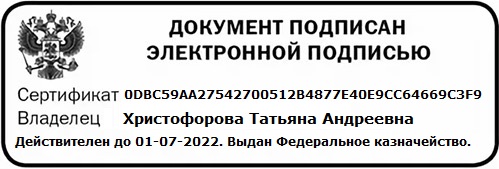 ОБЩАЯ ХАРАКТЕРИСТИКА РАБОЧЕЙ     ПРОГРАММЫ УЧЕБНОЙ ДИСЦИПЛИНЫСТРУКТУРА И СОДЕРЖАНИЕ УЧЕБНОЙ ДИСЦИПЛИНЫУСЛОВИЯ РЕАЛИЗАЦИИ УЧЕБНОЙ ДИСЦИПЛИНЫКОНТРОЛЬ И ОЦЕНКА РЕЗУЛЬТАТОВ ОСВОЕНИЯ УЧЕБНОЙ ДИСЦИПЛИНЫКодНаименование результата обученияОК 1Выбирать способы решения задач профессиональной деятельности, применительно к различным контекстамОК 2Осуществлять поиск, анализ и интерпретацию информации, необходимой  для выполнения задач профессиональной деятельностиОК 3Планировать и реализовывать собственное профессиональное и личностное развитиеОК 4Работать в коллективе и команде, эффективно взаимодействовать с коллегами, руководством, клиентами.ОК 5Осуществлять устную и письменную коммуникацию на государственном языке с учетом социального и культурного контекстаОК 6Проявлять гражданско-патриотическую позицию, демонстрировать осознанное поведение на основе традиционных общечеловеческих ценностей, применять стандарты антикоррупционного поведения.ОК 7Содействовать сохранению окружающей среды, ресурсосбережению, эффективно действовать в чрезвычайных ситуациях.ОК 8Использовать средства физической культуры для сохранения и укрепления здоровья в процессе профессиональной деятельности и поддержания необходимого уровня физической подготовленности.ОК 9Использовать информационные технологии в профессиональной деятельностиОК 10Пользоваться профессиональной документацией на государственном и иностранном языках.ОК 11 Использовать знания по финансовой грамотности, планировать предпринимательскую деятельность в профессиональной сфере.Код ПК, ОКУменияЗнанияПК 1.2-1.4,ПК 2.2-2.8,ПК 3.2-3.6,ПК 4.2-4.5,ПК 5.2-5.5Проверять  органолептическим  способом качество           необходимых ингредиентов;выбирать производственный инвентарь и оборудование	для подготовки сырья и приготовления блюд детского, диетического  и лечебного питания;готовить и оформлять блюда детского, диетического и  лечебного питания;ассортимент, товароведную характеристику и требования к качеству различных видов ингредиентов детского, диетического и лечебного питания;способы минимизации отходов при подготовке продуктов;температурный режим и правила приготовления блюд детского, диетического и лечебного питания;правила	проведения  бракеража;способы сервировки и варианты оформления и подачи блюд детского, диетического и лечебного питания,	температура подачи;правила хранения, сроки реализации и   требования к качеству готовых блюд;виды	технологического оборудования и производственного инвентаря, правила	их безопасного использования.ОК 01Распознавать задачу и/или проблему в профессиональном и/или социальном контексте.Анализировать задачу и/или проблему и выделять её составные части.Правильно выявлять и эффективно искать информацию,Актуальный профессиональный и социальный контекст, в котором приходится работать и жить.Основные источники информации и ресурсы для решениязадач и проблем в профессиональном и/илинеобходимую для решения задачи и/или проблемы.Составить план действия.Определять необходимые ресурсы.Владеть актуальными методами работы в профессиональной и смежных сферах.Реализовать составленныйплан.Оценивать результат и последствия своих действий (самостоятельно или с помощьюнаставника).социальном контексте.Алгоритмы выполнения работ в профессиональной и смежных областях.Методы работы в  профессиональной  и смежных сферах.Структура плана для решения задач.Порядок оценки результатов решения задач профессиональной деятельностиОК 02Определять задачи поиска информацииОпределять необходимые источники информацииПланировать процесс поискаСтруктурировать получаемую информациюВыделять наиболее значимое в перечне информацииОценивать практическую значимость результатов поискаОформлять результаты поискаНоменклатура информационных источников применяемых в профессиональной деятельностиПриемы структурирования информацииФормат оформления результатов поиска информацииОК 03Определять актуальность нормативно-правовой документации в профессиональной деятельностиВыстраивать траектории профессионального и личностного развитияСодержание актуальной нормативно-правовой документацииСовременная научная и профессиональная терминологияВозможные траектории профессионального развития и самообразованияОК 04Организовывать работу коллектива и командыВзаимодействовать с      к оллегами,  руководством, клиентами.Психология коллектива Психология личности Основы проектнойдеятельностиОК 05Излагать свои мысли на государственном языкеОформлять документыОсобенности социального и культурного контекстаПравила оформления документов.ОК 06Описывать значимость своей профессииПрезентовать структуру профессиональной деятельности по профессииСущность гражданско- патриотической позицииОбщечеловеческие ценности Правила поведения в ходевыполнения профессиональной деятельностиОК 07Соблюдать нормыэкологической безопасности Определять направленияресурсосбережения в рамках профессиональной деятельности  по профессииПравила экологическойбезопасности при ведении профессиональной деятельностиОсновные ресурсы задействованные в профессиональной деятельностиПути обеспечения ресурсосбережения.ОК 09Применять средства информационных технологий для решения профессиональных задачИспользовать современное программное обеспечениеСовременные средства и устройства информатизацииПорядок их применения и программное обеспечение в профессиональ-ной деятельностиОК 10Понимать общий смысл четко произнесенных высказываний на известные темы (профессиональные и бытовые),понимать		тексты	на базовые профессиональные темы участвовать в диалогах на знакомые	общие		ипрофессиональные темыстроить	простые высказывания о себе и о своей профессиональной деятельностикратко обосновывать и объяснить свои действия (текущие и планируемые)писать		простые	связные сообщения	на	знакомые	или интересующие профессиональные темыправила построения простых и сложных	предложений	на профессиональные темыосновные общеупотребительные глаголы (бытовая	и профессиональная лексика)лексический минимум, относящийся к описанию предметов, средств	и процессов профессиональной деятельностиособенности произношения правила чтения текстовпрофессиональной направленностиОК 11выявлять достоинства и недостатки коммерческой идеи; презентовать идеи открытия собственного дела в профессиональной деятельности; оформлять бизнес-план; рассчитывать размеры выплат по процентным ставкам кредитования; определять инвестиционную привлекательность коммерческих идей в рамках профессиональной деятельности; презентовать бизнес-идею; определять источники финансирования;основы предпринимательской деятельности; основы финансовой грамотности; правила разработки бизнес-планов; порядок выстраивания презентации; кредитные банковские продуктыВид учебной работыОбъем часовОбъем образовательной программы84в том числе:в том числе:теоретическое обучение54лабораторные занятия (если предусмотрено)-практические занятия (если предусмотрено)29самостоятельная работаДифференцированный зачет1Наименование разделов учебной программы и темСодержание учебного материала, практические занятия, самостоятельная работа обучающихсяСодержание учебного материала, практические занятия, самостоятельная работа обучающихсяОбъем часовУровень освоения12234Раздел 1 Диетология, основные принципы диетического питанияРаздел 1 Диетология, основные принципы диетического питанияРаздел 1 Диетология, основные принципы диетического питанияОК 1-7, 9,10ОК 1-7, 9,10ПК 1.2-1.5ПК 2.2-2.8ПК 3.2-3.6ПК 4.2-4.5ПК 5.2-5.5ПК 6.3-6.4Тема 1.1 Основыдиетологии, принципы диетического (лечебно - профилактического) питанияСодержаниеСодержаниеОК 1-7, 9,10ОК 1-7, 9,10ПК 1.2-1.5ПК 2.2-2.8ПК 3.2-3.6ПК 4.2-4.5ПК 5.2-5.5ПК 6.3-6.4Тема 1.1 Основыдиетологии, принципы диетического (лечебно - профилактического) питания1Основы диетологии. Особенности лечебной кулинарии, обусловленные требованиями диетологии. Лечебно-профилактическое питание, диетическое  питание.1ОК 1-7, 9,10ОК 1-7, 9,10ПК 1.2-1.5ПК 2.2-2.8ПК 3.2-3.6ПК 4.2-4.5ПК 5.2-5.5ПК 6.3-6.4Тема 1.1 Основыдиетологии, принципы диетического (лечебно - профилактического) питания2Рациональное, сбалансированное питание, нормы потребления и принципы  рационального питания. Характеристика диет.1ОК 1-7, 9,10ОК 1-7, 9,10ПК 1.2-1.5ПК 2.2-2.8ПК 3.2-3.6ПК 4.2-4.5ПК 5.2-5.5ПК 6.3-6.4Тема 1.1 Основыдиетологии, принципы диетического (лечебно - профилактического) питания3Принципы лечебного	питания.	Рекомендации по организации рационального и диетического питания в санаториях-профилакториях1ОК 1-7, 9,10ОК 1-7, 9,10ПК 1.2-1.5ПК 2.2-2.8ПК 3.2-3.6ПК 4.2-4.5ПК 5.2-5.5ПК 6.3-6.4Тема 1.1 Основыдиетологии, принципы диетического (лечебно - профилактического) питания4Основные требования к организации питания в лечебно-оздоровительных учреждениях, в контексте актуальных требований нормативно-законодательной базы и современных достижений науки о питании.Значение пищевых веществ. Суточный набор лечебного и диетического питания, группы продуктов. Режим питания и формирование рациона. Основные принципы организации питания в лечебно-оздоровительных учреждениях. Энергетическая ценность продуктов. Отбор суточных проб.1ОК 1-7, 9,10ОК 1-7, 9,10ПК 1.2-1.5ПК 2.2-2.8ПК 3.2-3.6ПК 4.2-4.5ПК 5.2-5.5ПК 6.3-6.4Тема 1.1 Основыдиетологии, принципы диетического (лечебно - профилактического) питания5Санитарно-гигиенические требования при организации питания в лечебно-оздоровительных учреждениях.  К сырью, кулинарной обработке продуктов и готовой продукции1ОК 1-7, 9,10ОК 1-7, 9,10ПК 1.2-1.5ПК 2.2-2.8ПК 3.2-3.6ПК 4.2-4.5ПК 5.2-5.5ПК 6.3-6.4Тема 1.1 Основыдиетологии, принципы диетического (лечебно - профилактического) питания6Современные технологии организации производства продукции лечебного и диетического питания. Материальное обеспечениеОрганизация производственных процессов на предприятиях питания в лечебных и оздоровительных учреждениях. Реализация кулинарной продукции в пищеблоках различных типов. Современные  формы обслуживания при организации лечебного и диетического питания.1ОК 1-7, 9,10ОК 1-7, 9,10ПК 1.2-1.5ПК 2.2-2.8ПК 3.2-3.6ПК 4.2-4.5ПК 5.2-5.5ПК 6.3-6.4Тема 1.1 Основыдиетологии, принципы диетического (лечебно - профилактического) питания7Практическая работа № 1 Характеристика диет, сравнительный анализВиды щажений, продукты, не рекомендуемые при диетическом питании, влияние  тепловой обработки на изменение структурного состава пищевых продуктов.1ОК 1-7, 9,10ОК 1-7, 9,10ПК 1.2-1.5ПК 2.2-2.8ПК 3.2-3.6ПК 4.2-4.5ПК 5.2-5.5ПК 6.3-6.4Тема 1.1 Основыдиетологии, принципы диетического (лечебно - профилактического) питания8Практическая работа № 2 Правила составления меню блюд диетического питания. Требования к составлению  лечебно- профилактического меню,1ОК 1-7, 9,10ОК 1-7, 9,10ПК 1.2-1.5ПК 2.2-2.8ПК 3.2-3.6ПК 4.2-4.5ПК 5.2-5.5ПК 6.3-6.4Тема 1.1 Основыдиетологии, принципы диетического (лечебно - профилактического) питания9Практическая работа № 3 Составление меню для различных групп населения, с учётом коэффициента трудовой активности.1ОК 1-7, 9,10ОК 1-7, 9,10ПК 1.2-1.5ПК 2.2-2.8ПК 3.2-3.6ПК 4.2-4.5ПК 5.2-5.5ПК 6.3-6.4Тема 1.2. Основы технологии приготовления диетических блюдСодержаниеСодержаниеОК 1-7, 9,10ОК 1-7, 9,10ПК 1.2-1.5ПК 2.2-2.8ПК 3.2-3.6ПК 4.2-4.5ПК 5.2-5.5ПК 6.3-6.4Тема 1.2. Основы технологии приготовления диетических блюд10Основные свойства и роль пищевых продуктов в лечебном питании. Обеспечение качества блюд диетического и лечебного питания1ОК 1-7, 9,10ОК 1-7, 9,10ПК 1.2-1.5ПК 2.2-2.8ПК 3.2-3.6ПК 4.2-4.5ПК 5.2-5.5ПК 6.3-6.4Тема 1.2. Основы технологии приготовления диетических блюд11Технологические методы, обеспечивающие механическое щажение желудочно-кишечного тракта. Методы снижение содержания растительной клетчатки, снижении е содержания животной соединительной ткани1ОК 1-7, 9,10ОК 1-7, 9,10ПК 1.2-1.5ПК 2.2-2.8ПК 3.2-3.6ПК 4.2-4.5ПК 5.2-5.5ПК 6.3-6.4Тема 1.2. Основы технологии приготовления диетических блюд12Технологические методы, обеспечивающие химическое щажение желудочно-кишечного тракта. Тепловая обработка продуктов. Измельчение продуктов. Извлечение из мяса и рыбы экстрактивных веществ. Удаление эфирных масел. Исключение процессов жаренья и  запекания.1ОК 1-7, 9,10ОК 1-7, 9,10ПК 1.2-1.5ПК 2.2-2.8ПК 3.2-3.6ПК 4.2-4.5ПК 5.2-5.5ПК 6.3-6.4Тема 1.2. Основы технологии приготовления диетических блюд13Обогащение рациона дополнительными пищевыми факторами (витаминами, минеральными, липотропными веществами)1ОК 1-7, 9,10ОК 1-7, 9,10ПК 1.2-1.5ПК 2.2-2.8ПК 3.2-3.6ПК 4.2-4.5ПК 5.2-5.5ПК 6.3-6.4Тема 1.2. Основы технологии приготовления диетических блюд14 Практическая работа № 4  Выполнение схем процесса измельчения, протирания1ОК 1-7, 9,10ОК 1-7, 9,10ПК 1.2-1.5ПК 2.2-2.8ПК 3.2-3.6ПК 4.2-4.5ПК 5.2-5.5ПК 6.3-6.4Тема 1.2. Основы технологии приготовления диетических блюд15Практическая работа № 5 расчет норм введения витаминных добавок при приготовлении напитков, тест1ОК 1-7, 9,10ОК 1-7, 9,10ПК 1.2-1.5ПК 2.2-2.8ПК 3.2-3.6ПК 4.2-4.5ПК 5.2-5.5ПК 6.3-6.4Тема 1.3. Особенности технологии приготовления блюд для различных диетСодержаниеСодержаниеТема 1.3. Особенности технологии приготовления блюд для различных диет16Ассортимент, разработка и адаптация рецептурой  горячей кулинарной продукции диетического питания в соответствии с изменением спроса, с учетом потребностей различных категорий потребителей, видов и форм обслуживания;1ОК 1-7, 9,10ОК 1-7, 9,10ПК 1.2-1.5ПК 2.2-2.8ПК 3.2-3.6ПК 4.2-4.5ПК 5.2-5.5ПК 6.3-6.4Тема 1.3. Особенности технологии приготовления блюд для различных диет17Практическая работа № 6. Разработать последовательность технологических операций при изготовлении блюд диетического питания;1ОК 1-7, 9,10ОК 1-7, 9,10ПК 1.2-1.5ПК 2.2-2.8ПК 3.2-3.6ПК 4.2-4.5ПК 5.2-5.5ПК 6.3-6.4Тема 1.3. Особенности технологии приготовления блюд для различных диет18Практическая работа № 7. Подобрать оборудование и посуду для приготовления диетических блюд1ОК 1-7, 9,10ОК 1-7, 9,10ПК 1.2-1.5ПК 2.2-2.8ПК 3.2-3.6ПК 4.2-4.5ПК 5.2-5.5ПК 6.3-6.4Тема 1.4. Технология приготовления блюд для Диеты №1 и Диеты № 2СодержаниеСодержаниеОК 1-7, 9,10ОК 1-7, 9,10ПК 1.2-1.5ПК 2.2-2.8ПК 3.2-3.6ПК 4.2-4.5ПК 5.2-5.5ПК 6.3-6.4Тема 1.4. Технология приготовления блюд для Диеты №1 и Диеты № 219Диета № 1 и Диета № 2. Медико-биологические аспекты1ОК 1-7, 9,10ОК 1-7, 9,10ПК 1.2-1.5ПК 2.2-2.8ПК 3.2-3.6ПК 4.2-4.5ПК 5.2-5.5ПК 6.3-6.4Тема 1.4. Технология приготовления блюд для Диеты №1 и Диеты № 220Практическая работа № 8. Диета № 1, Диета № 2. Составить меню, рассчитать энергетическую, биологическую ценность блюда1ОК 1-7, 9,10ОК 1-7, 9,10ПК 1.2-1.5ПК 2.2-2.8ПК 3.2-3.6ПК 4.2-4.5ПК 5.2-5.5ПК 6.3-6.4Тема 1.5. Технология приготовления блюд для Диеты №5 и Диеты № 7СодержаниеСодержаниеТема 1.5. Технология приготовления блюд для Диеты №5 и Диеты № 721Диета № 5 и Диета № 7. Медико-биологические аспекты1ОК 1-7, 9,10ОК 1-7, 9,10ПК 1.2-1.5ПК 2.2-2.8ПК 3.2-3.6ПК 4.2-4.5ПК 5.2-5.5ПК 6.3-6.4Тема 1.5. Технология приготовления блюд для Диеты №5 и Диеты № 722Практическая работа № 9. Диета № 5, Диета № 7. Составить меню, рассчитать энергетическую, биологическую ценность блюда1ОК 1-7, 9,10ОК 1-7, 9,10ПК 1.2-1.5ПК 2.2-2.8ПК 3.2-3.6ПК 4.2-4.5ПК 5.2-5.5ПК 6.3-6.4Тема 1.6. Технология приготовления блюд для Диеты №8 и Диеты № 9Содержание Содержание ОК 1-7, 9,10ОК 1-7, 9,10ПК 1.2-1.5ПК 2.2-2.8ПК 3.2-3.6ПК 4.2-4.5ПК 5.2-5.5ПК 6.3-6.4Тема 1.6. Технология приготовления блюд для Диеты №8 и Диеты № 923Диета № 8 и Диета № 9. Медико-биологические аспекты1ОК 1-7, 9,10ОК 1-7, 9,10ПК 1.2-1.5ПК 2.2-2.8ПК 3.2-3.6ПК 4.2-4.5ПК 5.2-5.5ПК 6.3-6.4Тема 1.6. Технология приготовления блюд для Диеты №8 и Диеты № 924Практическая работа № 10. Диета № 8, Диета № 9. Составить меню, рассчитать энергетическую, биологическую ценность блюда1ОК 1-7, 9,10ОК 1-7, 9,10ПК 1.2-1.5ПК 2.2-2.8ПК 3.2-3.6ПК 4.2-4.5ПК 5.2-5.5ПК 6.3-6.4Тема 1.7. Технология приготовления блюд для Диеты №10 и Диеты № 15СодержаниеСодержаниеОК 1-7, 9,10ОК 1-7, 9,10ПК 1.2-1.5ПК 2.2-2.8ПК 3.2-3.6ПК 4.2-4.5ПК 5.2-5.5ПК 6.3-6.4Тема 1.7. Технология приготовления блюд для Диеты №10 и Диеты № 1525Диета № 10 и Диета № 15. Медико-биологические аспекты1ОК 1-7, 9,10ОК 1-7, 9,10ПК 1.2-1.5ПК 2.2-2.8ПК 3.2-3.6ПК 4.2-4.5ПК 5.2-5.5ПК 6.3-6.4Тема 1.7. Технология приготовления блюд для Диеты №10 и Диеты № 1526Практическая работа № 11. Диета № 10, Диета № 15. Составить меню, рассчитать энергетическую, биологическую ценность блюда1ОК 1-7, 9,10ОК 1-7, 9,10ПК 1.2-1.5ПК 2.2-2.8ПК 3.2-3.6ПК 4.2-4.5ПК 5.2-5.5ПК 6.3-6.4Тема 1.8. Ассортимент блюд лечебного питанияСодержаниеСодержаниеОК 1-7, 9,10ОК 1-7, 9,10ПК 1.2-1.5ПК 2.2-2.8ПК 3.2-3.6ПК 4.2-4.5ПК 5.2-5.5ПК 6.3-6.4Тема 1.8. Ассортимент блюд лечебного питания27Технология приготовления холодных блюд для диетического питания (салаты, винегреты, овощные холодные блюда и закуски, рыбные холодные блюда и закуски, мясные холодные закуски, бутерброды)1ОК 1-7, 9,10ОК 1-7, 9,10ПК 1.2-1.5ПК 2.2-2.8ПК 3.2-3.6ПК 4.2-4.5ПК 5.2-5.5ПК 6.3-6.4Тема 1.8. Ассортимент блюд лечебного питания28Технология приготовления супов для диетического питания (бульоны, крупяные и овощные отвары, льезоны,) слизистые пюреобразные супы, заправочные, прозрачные, молочные холодные супы.1ОК 1-7, 9,10ОК 1-7, 9,10ПК 1.2-1.5ПК 2.2-2.8ПК 3.2-3.6ПК 4.2-4.5ПК 5.2-5.5ПК 6.3-6.4Тема 1.8. Ассортимент блюд лечебного питания29Технология приготовления овощных блюд для диетического питания (отварные, припущенные, жаренные, тушёные, запеченные)1ОК 1-7, 9,10ОК 1-7, 9,10ПК 1.2-1.5ПК 2.2-2.8ПК 3.2-3.6ПК 4.2-4.5ПК 5.2-5.5ПК 6.3-6.4Тема 1.8. Ассортимент блюд лечебного питания30Технология приготовления блюд из круп и макаронных изделий для диетического питания (каши, изделия из круп, изделия и блюда из макаронных изделий)1ОК 1-7, 9,10ОК 1-7, 9,10ПК 1.2-1.5ПК 2.2-2.8ПК 3.2-3.6ПК 4.2-4.5ПК 5.2-5.5ПК 6.3-6.4Тема 1.8. Ассортимент блюд лечебного питания31Технология приготовления рыбных блюд для диетического питания (из отварной, припущенной рыбы, жаренной, запеченной, тушёной рабы, из нерыбных продуктов моря)1ОК 1-7, 9,10ОК 1-7, 9,10ПК 1.2-1.5ПК 2.2-2.8ПК 3.2-3.6ПК 4.2-4.5ПК 5.2-5.5ПК 6.3-6.4Тема 1.8. Ассортимент блюд лечебного питания32Технология приготовления мясных блюд для диетического питания (отварные, жаренные, тушёные, запеченные блюда диетического питания)1ОК 1-7, 9,10ОК 1-7, 9,10ПК 1.2-1.5ПК 2.2-2.8ПК 3.2-3.6ПК 4.2-4.5ПК 5.2-5.5ПК 6.3-6.4Тема 1.8. Ассортимент блюд лечебного питания33Технология приготовления гарниров и соусов для диетического питания1ОК 1-7, 9,10ОК 1-7, 9,10ПК 1.2-1.5ПК 2.2-2.8ПК 3.2-3.6ПК 4.2-4.5ПК 5.2-5.5ПК 6.3-6.4Тема 1.8. Ассортимент блюд лечебного питания34Соусы молочные, сметанные на овощных, крупяных отварах, бульонах, фруктовые. Соусы для холодных блюд. Яично -маслянные смеси.1ОК 1-7, 9,10ОК 1-7, 9,10ПК 1.2-1.5ПК 2.2-2.8ПК 3.2-3.6ПК 4.2-4.5ПК 5.2-5.5ПК 6.3-6.4Тема 1.8. Ассортимент блюд лечебного питания35Технология приготовления яичных и творожных блюд для диетического питания1ОК 1-7, 9,10ОК 1-7, 9,10ПК 1.2-1.5ПК 2.2-2.8ПК 3.2-3.6ПК 4.2-4.5ПК 5.2-5.5ПК 6.3-6.4Тема 1.8. Ассортимент блюд лечебного питания36Технология приготовления сладких блюд и напитков. Желированные сладкие блюда, прочие сладкие блюда.1ОК 1-7, 9,10ОК 1-7, 9,10ПК 1.2-1.5ПК 2.2-2.8ПК 3.2-3.6ПК 4.2-4.5ПК 5.2-5.5ПК 6.3-6.4Тема 1.8. Ассортимент блюд лечебного питания37Изделия из отрубей для диетического питания.  Блюда из сухого гематогена.1ОК 1-7, 9,10ОК 1-7, 9,10ПК 1.2-1.5ПК 2.2-2.8ПК 3.2-3.6ПК 4.2-4.5ПК 5.2-5.5ПК 6.3-6.4Тема 1.8. Ассортимент блюд лечебного питания38Блюда из дрожжей, маскированные блюда.1ОК 1-7, 9,10ОК 1-7, 9,10ПК 1.2-1.5ПК 2.2-2.8ПК 3.2-3.6ПК 4.2-4.5ПК 5.2-5.5ПК 6.3-6.4Тема 1.8. Ассортимент блюд лечебного питания39Практическая работа № 12. Работа с таблицей замены продуктов по основным пищевым веществам подобрать и составить меню для больных с заболеванием желудка и кишечника1ОК 1-7, 9,10ОК 1-7, 9,10ПК 1.2-1.5ПК 2.2-2.8ПК 3.2-3.6ПК 4.2-4.5ПК 5.2-5.5ПК 6.3-6.4Тема 1.8. Ассортимент блюд лечебного питания40Практическая работа № 13. Разработать последовательность технологических операций при изготовлении блюд  диетического питания1ОК 1-7, 9,10ОК 1-7, 9,10ПК 1.2-1.5ПК 2.2-2.8ПК 3.2-3.6ПК 4.2-4.5ПК 5.2-5.5ПК 6.3-6.4Тема 1.8. Ассортимент блюд лечебного питания41Практическая работа № 14. Подобрать оборудование и посуду для приготовления диетических блюд, организация рабочего места, алгоритм выполнения работ1ОК 1-7, 9,10ОК 1-7, 9,10ПК 1.2-1.5ПК 2.2-2.8ПК 3.2-3.6ПК 4.2-4.5ПК 5.2-5.5ПК 6.3-6.4Тема 1.8. Ассортимент блюд лечебного питания42Контрольная работа по разделу № 1. Диетология, основные принципы диетического питания1ОК 1-7, 9,10ОК 1-7, 9,10ПК 1.2-1.5ПК 2.2-2.8ПК 3.2-3.6ПК 4.2-4.5ПК 5.2-5.5ПК 6.3-6.4Раздел 2. Организация и приготовление блюд детского питанияРаздел 2. Организация и приготовление блюд детского питанияРаздел 2. Организация и приготовление блюд детского питанияТема 2.1. Организация питания детей в современных условиях жизни в РФ.СодержаниеСодержаниеТема 2.1. Организация питания детей в современных условиях жизни в РФ.43 Условия питания детей в современном обществе1Тема 2.1. Организация питания детей в современных условиях жизни в РФ.44Мероприятия направленные на улучшение питания детей дошкольного и школьного возраста1ОК 1-7, 9,10ОК 1-7, 9,10ПК 1.2-1.5ПК 2.2-2.8ПК 3.2-3.6ПК 4.2-4.5ПК 5.2-5.5ПК 6.3-6.4Тема 2.1. Организация питания детей в современных условиях жизни в РФ.45Квалификационные требования к повару детского питания1ОК 1-7, 9,10ОК 1-7, 9,10ПК 1.2-1.5ПК 2.2-2.8ПК 3.2-3.6ПК 4.2-4.5ПК 5.2-5.5ПК 6.3-6.4Тема 2.1. Организация питания детей в современных условиях жизни в РФ.46Технические регламенты к продуктам питания. Единые санитарно-эпидемиологические и гигиенические требования к продуктам детского питания1ОК 1-7, 9,10ОК 1-7, 9,10ПК 1.2-1.5ПК 2.2-2.8ПК 3.2-3.6ПК 4.2-4.5ПК 5.2-5.5ПК 6.3-6.4Тема 2.1. Организация питания детей в современных условиях жизни в РФ.47Санитарно-гигиенические требования при организации питания в дошкольных и школьных  учреждениях.1ОК 1-7, 9,10ОК 1-7, 9,10ПК 1.2-1.5ПК 2.2-2.8ПК 3.2-3.6ПК 4.2-4.5ПК 5.2-5.5ПК 6.3-6.4Тема 2.1. Организация питания детей в современных условиях жизни в РФ.48Санитарно-эпидемиологические правила и нормативы СанПиН 2.4.1.3049-13.1ОК 1-7, 9,10ОК 1-7, 9,10ПК 1.2-1.5ПК 2.2-2.8ПК 3.2-3.6ПК 4.2-4.5ПК 5.2-5.5ПК 6.3-6.4Тема 2.1. Организация питания детей в современных условиях жизни в РФ.49Санитарные требования к условиям хранения, приготовления и реализации пищевых продуктов и кулинарных изделий. 1ОК 1-7, 9,10ОК 1-7, 9,10ПК 1.2-1.5ПК 2.2-2.8ПК 3.2-3.6ПК 4.2-4.5ПК 5.2-5.5ПК 6.3-6.4Тема 2.1. Организация питания детей в современных условиях жизни в РФ.50Значение детского питания. Ассортимент и характеристика блюд детского питания. Особенности приготовления и хранения детского питания. Условия хранения суточных проб1ОК 1-7, 9,10ОК 1-7, 9,10ПК 1.2-1.5ПК 2.2-2.8ПК 3.2-3.6ПК 4.2-4.5ПК 5.2-5.5ПК 6.3-6.4Тема 2.1. Организация питания детей в современных условиях жизни в РФ.51Сырье и компоненты, используемые для приготовления блюд детского питания. Организация и проведение производственного контроля при изготовлении блюд                   детского питания.1ОК 1-7, 9,10ОК 1-7, 9,10ПК 1.2-1.5ПК 2.2-2.8ПК 3.2-3.6ПК 4.2-4.5ПК 5.2-5.5ПК 6.3-6.4Тема 2.2.  Организация питания детей дошкольного возрастаСодержаниеСодержаниеТема 2.2.  Организация питания детей дошкольного возраста52Основные требования к организации питания детей раннего и дошкольного возраста в детских дошкольных учреждениях.1ОК 1-7, 9,10ОК 1-7, 9,10ПК 1.2-1.5ПК 2.2-2.8ПК 3.2-3.6ПК 4.2-4.5ПК 5.2-5.5ПК 6.3-6.4Тема 2.2.  Организация питания детей дошкольного возраста53Потребность детей раннего и дошкольного возраста в основных пищевых веществах и энергии. Суточный набор продуктов на 1 ребенка в детских дошкольных учреждениях1ОК 1-7, 9,10ОК 1-7, 9,10ПК 1.2-1.5ПК 2.2-2.8ПК 3.2-3.6ПК 4.2-4.5ПК 5.2-5.5ПК 6.3-6.4Тема 2.2.  Организация питания детей дошкольного возраста54Организация и режим питания детей дошкольного периода, согласно возрастным особенностям1ОК 1-7, 9,10ОК 1-7, 9,10ПК 1.2-1.5ПК 2.2-2.8ПК 3.2-3.6ПК 4.2-4.5ПК 5.2-5.5ПК 6.3-6.4Тема 2.2.  Организация питания детей дошкольного возраста55Практическая работа № 15. Сделать расчет набора продуктов на 1 ребенка согласно правил детских дошкольных учреждений, оформить в виде таблицы1ОК 1-7, 9,10ОК 1-7, 9,10ПК 1.2-1.5ПК 2.2-2.8ПК 3.2-3.6ПК 4.2-4.5ПК 5.2-5.5ПК 6.3-6.4Тема 2.2.  Организация питания детей дошкольного возраста56Практическая работа № 16. Организовать режим питания детей раннего и дошкольного периода, согласно возрастным особенностям, оформить в виде таблицы1ОК 1-7, 9,10ОК 1-7, 9,10ПК 1.2-1.5ПК 2.2-2.8ПК 3.2-3.6ПК 4.2-4.5ПК 5.2-5.5ПК 6.3-6.4Тема 2.3. Технология приготовления блюд  для детей дошкольного  возрастаСодержаниеСодержаниеОК 1-7, 9,10ОК 1-7, 9,10ПК 1.2-1.5ПК 2.2-2.8ПК 3.2-3.6ПК 4.2-4.5ПК 5.2-5.5ПК 6.3-6.4Тема 2.3. Технология приготовления блюд  для детей дошкольного  возраста57Холодные блюда и закуски в детском питании. Ассортимент, технология приготовления. Требования к качеству. Условия и сроки хранения. 1ОК 1-7, 9,10ОК 1-7, 9,10ПК 1.2-1.5ПК 2.2-2.8ПК 3.2-3.6ПК 4.2-4.5ПК 5.2-5.5ПК 6.3-6.4Тема 2.3. Технология приготовления блюд  для детей дошкольного  возраста58Практическая работа № 17. Составить меню, работа со сборником рецептур1ОК 1-7, 9,10ОК 1-7, 9,10ПК 1.2-1.5ПК 2.2-2.8ПК 3.2-3.6ПК 4.2-4.5ПК 5.2-5.5ПК 6.3-6.4Тема 2.3. Технология приготовления блюд  для детей дошкольного  возраста59Блюда и гарниры из овощей, круп и макаронных изделий. Ассортимент, технология приготовления. Требования к качеству. Условия и сроки хранения.1ОК 1-7, 9,10ОК 1-7, 9,10ПК 1.2-1.5ПК 2.2-2.8ПК 3.2-3.6ПК 4.2-4.5ПК 5.2-5.5ПК 6.3-6.4Тема 2.3. Технология приготовления блюд  для детей дошкольного  возраста60Практическая работа № 18.  Составить меню, работа со сборником рецептур1ОК 1-7, 9,10ОК 1-7, 9,10ПК 1.2-1.5ПК 2.2-2.8ПК 3.2-3.6ПК 4.2-4.5ПК 5.2-5.5ПК 6.3-6.4Тема 2.3. Технология приготовления блюд  для детей дошкольного  возраста61Горячие рыбные блюда из рыбы и нерыбного водного сырья в детском питании. Ассортимент, технология приготовления. Требования к качеству. Условия и сроки хранения. 1ОК 1-7, 9,10ОК 1-7, 9,10ПК 1.2-1.5ПК 2.2-2.8ПК 3.2-3.6ПК 4.2-4.5ПК 5.2-5.5ПК 6.3-6.4Тема 2.3. Технология приготовления блюд  для детей дошкольного  возраста62Практическая работа № 19. Составить меню, работа со сборником рецептур1ОК 1-7, 9,10ОК 1-7, 9,10ПК 1.2-1.5ПК 2.2-2.8ПК 3.2-3.6ПК 4.2-4.5ПК 5.2-5.5ПК 6.3-6.4Тема 2.3. Технология приготовления блюд  для детей дошкольного  возраста63Горячие блюда из мяса и птицы. Ассортимент, технология приготовления. Требования к качеству. Условия и сроки хранения. 1ОК 1-7, 9,10ОК 1-7, 9,10ПК 1.2-1.5ПК 2.2-2.8ПК 3.2-3.6ПК 4.2-4.5ПК 5.2-5.5ПК 6.3-6.4Тема 2.3. Технология приготовления блюд  для детей дошкольного  возраста64Практическая работа № 20. Составить меню, работа со сборником рецептур1ОК 1-7, 9,10ОК 1-7, 9,10ПК 1.2-1.5ПК 2.2-2.8ПК 3.2-3.6ПК 4.2-4.5ПК 5.2-5.5ПК 6.3-6.4Тема 2.3. Технология приготовления блюд  для детей дошкольного  возраста65Блюда из яиц и творога в детском питании. Ассортимент, технология приготовления. Требования к качеству. Условия и сроки хранения. 1ОК 1-7, 9,10ОК 1-7, 9,10ПК 1.2-1.5ПК 2.2-2.8ПК 3.2-3.6ПК 4.2-4.5ПК 5.2-5.5ПК 6.3-6.4Тема 2.3. Технология приготовления блюд  для детей дошкольного  возраста66Практическая работа № 21. Составить меню, работа со сборником рецептур1Тема 2.3. Технология приготовления блюд  для детей дошкольного  возраста67Супы  ( заправочные, супы-пюре, сладкие супы),  соусы в детском питании. Ассортимент, технология приготовления. Требования к качеству. Условия и сроки хранения. 1Тема 2.3. Технология приготовления блюд  для детей дошкольного  возраста68Практическая работа № 22. Составить меню, работа со сборником рецептур1Тема 2.3. Технология приготовления блюд  для детей дошкольного  возраста69Сладкие блюда и напитки в детском питании. Ассортимент, технология приготовления. Требования к качеству. Условия и сроки хранения. 1Тема 2.3. Технология приготовления блюд  для детей дошкольного  возраста70Практическая работа № 23. Составить меню, работа со сборником рецептур1Тема 2.3. Технология приготовления блюд  для детей дошкольного  возраста71Изделия из теста в детском питании. Ассортимент, технология приготовления. Требования к качеству. Условия и сроки хранения. 1Тема 2.3. Технология приготовления блюд  для детей дошкольного  возраста72Практическая работа № 24. Составить меню, работа со сборником рецептур1Тема 2.4. Санитарно-эпидемиологические правила и нормативы СанПиН в организациях образованияСодержаниеСодержаниеТема 2.4. Санитарно-эпидемиологические правила и нормативы СанПиН в организациях образования73Общие положения и область применения требований санитарно-эпидемиологических правил и норм к общеобразовательным учреждениям согласно СанПиН.  Санитарные нормы и требования к оборудованию, инвентарю, посуде, таре. Обработка технологического инвентаря и инструмента на предприятиях общественного питания в образовательных учреждениях1ОК 1-7, 9,10ОК 1-7, 9,10ПК 1.2-1.5ПК 2.2-2.8ПК 3.2-3.6ПК 4.2-4.5ПК 5.2-5.5ПК 6.3-6.4Тема 2.4. Санитарно-эпидемиологические правила и нормативы СанПиН в организациях образования74Организация обслуживания обучающихся горячим питанием. Требования и контроль, за соблюдением предоставления услуг горячего питания в образовательных учреждениях. Санитарно-эпидемиологические требования к организации питьевого режима в образовательных учреждениях1ОК 1-7, 9,10ОК 1-7, 9,10ПК 1.2-1.5ПК 2.2-2.8ПК 3.2-3.6ПК 4.2-4.5ПК 5.2-5.5ПК 6.3-6.4Тема 2.4. Санитарно-эпидемиологические правила и нормативы СанПиН в организациях образования75Проведение бракеража в общественном питании образовательных учреждений. Критерии органолептических показателей бракеража. Состав бракеражной комиссии, утверждение и контроль.1ОК 1-7, 9,10ОК 1-7, 9,10ПК 1.2-1.5ПК 2.2-2.8ПК 3.2-3.6ПК 4.2-4.5ПК 5.2-5.5ПК 6.3-6.4Тема 2.4. Санитарно-эпидемиологические правила и нормативы СанПиН в организациях образования76Практические занятия№ 25. Составление рекомендуемого ассортимента пищевых продуктов для организации основного питания обучающихся.1ОК 1-7, 9,10ОК 1-7, 9,10ПК 1.2-1.5ПК 2.2-2.8ПК 3.2-3.6ПК 4.2-4.5ПК 5.2-5.5ПК 6.3-6.4Тема 2.4. Санитарно-эпидемиологические правила и нормативы СанПиН в организациях образования77Практические занятия № 26 Заполнение бланка бракеражного журнала на основании органолептических показателей применяемых в области ОП 1ОК 1-7, 9,10ОК 1-7, 9,10ПК 1.2-1.5ПК 2.2-2.8ПК 3.2-3.6ПК 4.2-4.5ПК 5.2-5.5ПК 6.3-6.4Тема 2.5. Организация питания детей школьного возрастаСодержаниеСодержаниеТема 2.5. Организация питания детей школьного возраста78Требования к организации рационального питания детей школьного возраста, принципы питания учащихся.1ОК 1-7, 9,10ОК 1-7, 9,10ПК 1.2-1.5ПК 2.2-2.8ПК 3.2-3.6ПК 4.2-4.5ПК 5.2-5.5ПК 6.3-6.4Тема 2.5. Организация питания детей школьного возраста79Формы организации производства продукции для школьного питания1ОК 1-7, 9,10ОК 1-7, 9,10ПК 1.2-1.5ПК 2.2-2.8ПК 3.2-3.6ПК 4.2-4.5ПК 5.2-5.5ПК 6.3-6.4Тема 2.5. Организация питания детей школьного возраста80Организация диетического и лечебно-профилактического питания детей школьного возраста, принципы диетического питания1ОК 1-7, 9,10ОК 1-7, 9,10ПК 1.2-1.5ПК 2.2-2.8ПК 3.2-3.6ПК 4.2-4.5ПК 5.2-5.5ПК 6.3-6.4Тема 2.5. Организация питания детей школьного возраста81Практические занятия№ 27. Составить примерный набор продуктов для детей школьного возраста в сутки, оформить в виде таблицы.1ОК 1-7, 9,10ОК 1-7, 9,10ПК 1.2-1.5ПК 2.2-2.8ПК 3.2-3.6ПК 4.2-4.5ПК 5.2-5.5ПК 6.3-6.4Тема 2.5. Организация питания детей школьного возраста82Практические занятия № 28.Составить структуру рациона питания по отдельным приемам пищи и распределить основные пищевые вещества и энергию детей школьного возраста, оформить в виде таблицы.1ОК 1-7, 9,10ОК 1-7, 9,10ПК 1.2-1.5ПК 2.2-2.8ПК 3.2-3.6ПК 4.2-4.5ПК 5.2-5.5ПК 6.3-6.4Тема 2.5. Организация питания детей школьного возраста83Практические занятия № 29. Составить структуру рациона питания по отдельным приемам пищи и распределить основные пищевые вещества и энергию детей школьного возраста, оформить в виде таблицы.1ОК 1-7, 9,10ОК 1-7, 9,10ПК 1.2-1.5ПК 2.2-2.8ПК 3.2-3.6ПК 4.2-4.5ПК 5.2-5.5ПК 6.3-6.484Дифференцированный зачет1Самостоятельная работа учащихся:Систематическая проработка конспектов заданий, учебной и специальной литературы (по вопросам к темам и параграфам учебных пособий).Подготовка к лабораторно-практическим работам с использованием методических рекомендаций преподавателя, самостоятельная работа со «Сборниками рецептур»Составление отчета о практической работе (записать рецептуру каждого блюда, указать выход готовых блюд, составить схему приготовления блюда, расчет биологической, энергетической ценности)Самостоятельная работа учащихся:Систематическая проработка конспектов заданий, учебной и специальной литературы (по вопросам к темам и параграфам учебных пособий).Подготовка к лабораторно-практическим работам с использованием методических рекомендаций преподавателя, самостоятельная работа со «Сборниками рецептур»Составление отчета о практической работе (записать рецептуру каждого блюда, указать выход готовых блюд, составить схему приготовления блюда, расчет биологической, энергетической ценности)Самостоятельная работа учащихся:Систематическая проработка конспектов заданий, учебной и специальной литературы (по вопросам к темам и параграфам учебных пособий).Подготовка к лабораторно-практическим работам с использованием методических рекомендаций преподавателя, самостоятельная работа со «Сборниками рецептур»Составление отчета о практической работе (записать рецептуру каждого блюда, указать выход готовых блюд, составить схему приготовления блюда, расчет биологической, энергетической ценности)Примерная тематика домашних заданийРешение задач по теме «Приготовление блюд для лечебного, диетического питания» Расчет биологической, энергетической ценности блюдаПодготовка рефератов, презентаций по изученным темамПримерная тематика домашних заданийРешение задач по теме «Приготовление блюд для лечебного, диетического питания» Расчет биологической, энергетической ценности блюдаПодготовка рефератов, презентаций по изученным темамПримерная тематика домашних заданийРешение задач по теме «Приготовление блюд для лечебного, диетического питания» Расчет биологической, энергетической ценности блюдаПодготовка рефератов, презентаций по изученным темамВсегоВсегоВсего84Результаты обучения (освоенные умения)Коды формируемых профессионал ьных и общихкомпетенцийФормы и методы контроля и оценки результатов обученияУметь:проверять органолептическим способом	 качество необходимых ингредиентов;выбирать производственный инвентарь и оборудование   для подготовки сырья и приготовления блюд детского, диетического и лечебного питания;готовить и оформлять блюда детского, диетического и лечебного питания;ОК1, ОК2,ОК4,ОК5, ОК8.ПК1.1-ПК1.4 ПК2.1-ПК2.8 ПК3.1-ПК3.6 ПК4.1-ПК4.5 ПК5.1-ПК5.5Работа в малых группах.Текущий контроль в форме защиты практических и лабораторных работ, собеседования по определению качества выполнения письменных индивидуальных заданий, внеаудиторной самостоятельнойработыЗнать:ассортимент,	товароведную характеристику и требования к качеству различных видов ингредиентов детского, диетического и лечебного питания;способы минимизации отходов при подготовке  продуктов;температурный   режим   и правила приготовления блюд детского, диетического и лечебного питания;правила проведения бракеража;способы сервировки и варианты оформления и подачи блюд детского, диетического и лечебного питания, температура подачи;правила	хранения, сроки реализации и требования к качеству готовых блюд;виды	технологического оборудования и производственного инвентаря, правила их безопасного использования.ОК1, ОК3,ОК4,ОК5, ОК8Работа в малых группах. Текущий контроль в форме защиты практических и лабораторных работ, собеседования по определению качества выполнения письменных индивидуальных заданий, внеаудиторной самостоятельной работы